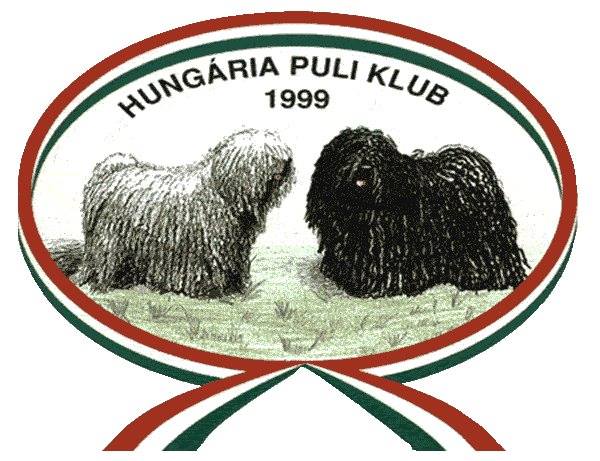  FEDEZTETÉSI JEGYBüntetőjogi felelősségem tudatában kijelentem, hogy a tulajdonomat képező______________________________________________________ nevű______________________________________________________ fajtájú____________________  törzskönyvi _______________________ chip számú20____ év ________hó _____nap született kan kutya20____ év ________hó _____napon befedezte a______________________________________________________ nevű______________________________________________________ fajtájú____________________  törzskönyvi _______________________ chip számú20____ év ________hó _____nap született szuka kutyát.Kantulajdonos neve: ______________________________Kantulajdonos lakcíme: ____________________________________________________ _____________________  20____ év ________hó _____nap	_________________________________		Kan tulajdonosának aláírása